Первый  год обучения                              ТБ при работе с красками и растворителями.                               Покрытие подставки лаком.      В судомоделировании прекрасный результат по окраске моделей дают нитрокраски и нитроэмали. Нитрокраски наносятся кистями с мягким волосом или путем распыления аэрозольным баллончиком.  Для растворения нитрокрасок применяют нитрорастворители     №647 или ацетон.        Работу с этими материалами следует выполнять в хорошо проветриваемом помещении. Следует избегать попадания содержимого аэрозоли в дыхательные пути. Не допускать попадания на кожу и в глаза.       Для защиты кожи, глаз и органов дыхания необходимо использовать перчатки, очки и респиратор. При попадании краски, на незащищенные части тела, следует немедленно промыть пораженные участки обильным количеством воды.   После работы тщательно вымыть руки.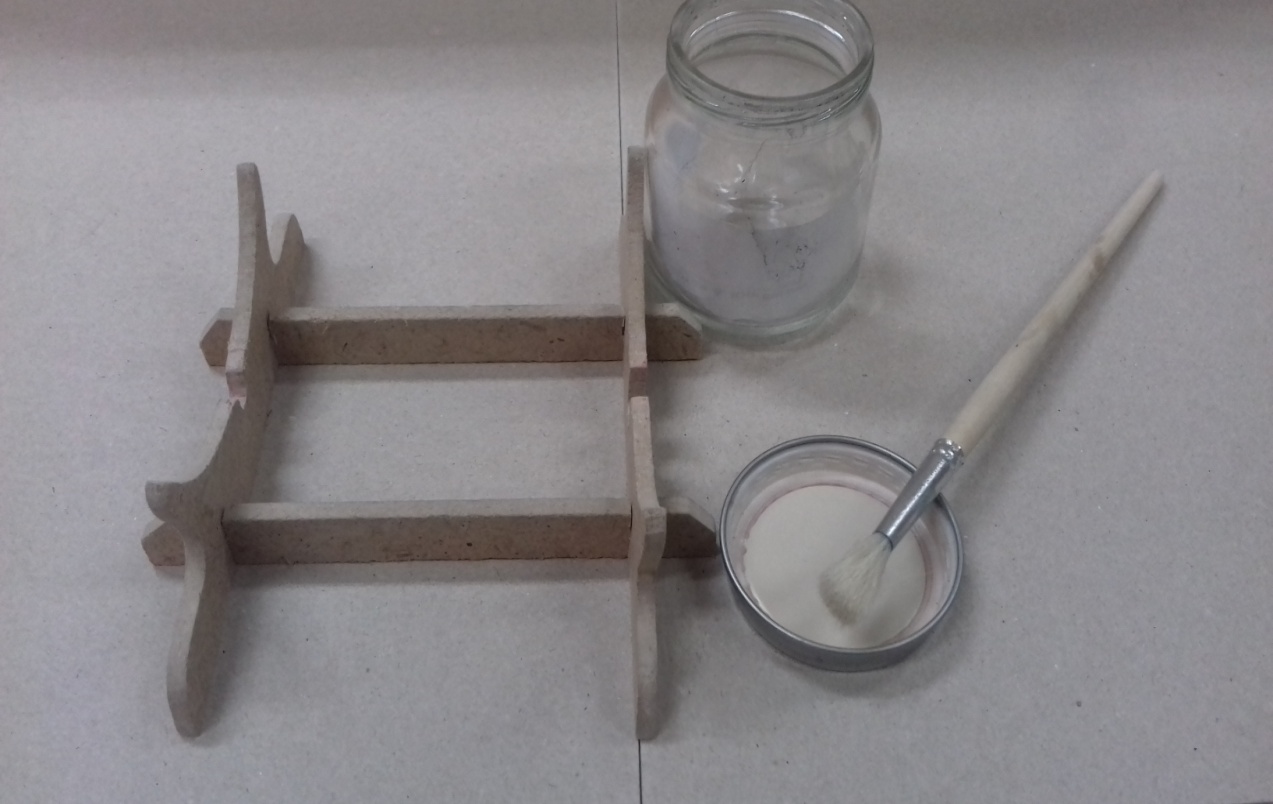     В домашних условиях лак можно использовать лак на водной основе.